T J W Family Charitable Foundation: CLOTHING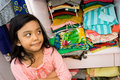 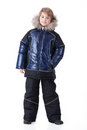 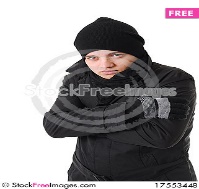 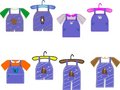 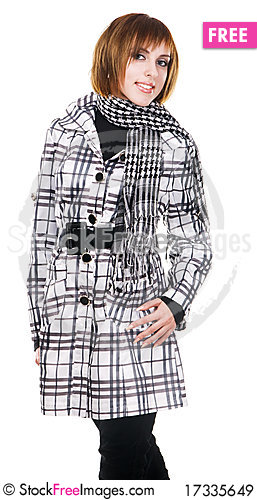 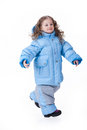 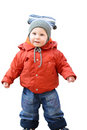 T J W Family Charitable Foundation is certified as a State of Missouri Not for Profit since 2016; its EIN: 81-4308488; it has a DUNS number, a SAM’s number, and is a 501(c)(3). T J W Family Charitable Foundation collaborates with 501(c)(3) organizations, and is a member of the Pledge Donor Organization: https://pledgedonor.org/.                                                                                                                                                                                             TJWFCF collaborates with other organizations to provide clothing to the needy.                                                                                                                                                                                                TJWFCF will use color coded, dated – for its life span of one named month, or any fraction thereof of a named month (each month will have a different color that will always be rotating a different color each month) – vouchers, to allow the poor and homeless to buy clothes from cooperating used clothing places, and any cooperating department store’s clothes and appliances.  TJWFCF Vouchers will be made up as the funding comes in for them, and the cooperating merchants will be paid upon presentation of the vouchers they have received from the proper people – one named on the voucher, or assigned by the one named on the voucher to make ad hoc purchase(s) for the one named on the voucher.  Each person registered with other aid facilities, and the homeless will get a packet totaling $100.00 that identifies with them, either via a – state ID number, or driver’s license number, or military number, or incarcerated number, etc. – with the same number on each coupon in the voucher packet.  Example: The top and bottom covers on the vouchers will have their hand written identifying number, and their logging the same onto our list of recipients donees, along with the number of each monetary denomination within it, starting with the very first packet and all its constituent monetary denomination parts being numbered 000001-cutoff date will be placed here, such as: 7/31/17 for one issued anytime during the month of July.  Example: All of them will look like this TJWFCF – either above the number, or in front of it – 000001-7/31/17, and the next set will be all numbered with the next sequential number.